Optical Transport Networks & Technologies Standardization Work PlanIssue 29, April 2021General	3Part 1: Status reports as of September 2020	41	Highlight of ITU-T SG15	42	Reports from other organizations	4Part 2: Standard work plan	71	Introduction to Part 2	72	Scope	73	Abbreviations	74	Definitions and descriptions	84.1	Optical and other Transport Networks & Technologies (OTNT)	84.2	Optical Transport Network (OTN)	84.2.1	FlexE in OIF	104.3	Subscriber and Operator Layer 1 Services	114.4	Subscriber and Operator IP Services	114.5	Support for mobile networks	114.6	Ethernet frames over transport	124.7	Overview of the standardization of carrier class Ethernet	134.7.1	Evolution of "carrier-class" Ethernet	134.7.2	Standardization activities on Ethernet	214.7.3	Further details	224.8	Metro Transport Network (MTN)	225	OTNT correspondence and Liaison tracking	225.1	OTNT related contacts	226	Overview of existing standards and activity	236.1	New or revised OTNT standards or implementation agreements	236.2	SDH & SONET Related Recommendations and Standards	266.3	ITU-T Recommendations on the OTN Transport Plane	266.4	Standards on ASON and SDN Architectural approaches to Control	286.5	Standards on the Ethernet Frames, MPLS, and MPLS-TP	306.6	Standards on Synchronization	326.7	ITU-T Recommondation Relationships	34GeneralThis is a living document and may be updated even between meetings. The latest version can be found at the following URL. https://www.itu.int/en/ITU-T/studygroups/com15/Pages/otn.aspx Proposed modifications and comments should be sent to: ITU-T TSB.From the Issue 22, the document is split into two parts to separate the up-to-date snapshot-type information and comprehensive database-type information.Part 1 provides highlights of relevant SDOs’ activity. Part 2 updated.Editor of the document thanks continuous support of the SDOs and their information regularly provided.Splitting the document and its information into the two parts is one of the attempts to make this kind of information useful and attractive to the potential readers. ITU-T SG15 is considering more effective way to provide the information and efficient way to maintain and update it. Regarding Part 1, setting up the common template for reporting is one idea. For Part 2, automated database representation is under consideration in ITU. Any comments, not only the correction and update of the information but also the ways to provide the information are highly appreciated.Part 1: Status reports as of April 2021Highlight of ITU-T SG15 Highlights from the most recent SG15 Plenary meeting can be found here:https://www.itu.int/en/ITU-T/studygroups/2017-2020/15/Pages/exec-sum.aspx Reports from other organizations The table below highlights the latest status reports received from the relevant organizations. ITU-T members can see the details of the reports by accessing ITU-T SG15 temporary documents for the September 2020 meeting as indicated in the reference: https://www.itu.int/md/T17-SG15-200127-TD/en. Some TDs may be from earlier SG15 plenaries.Table 1 – Summary of status reports from relevant organizationsPart 2: Standard work planIntroduction to Part 2Today's global communications world has many different definitions for Optical and other Transport networks, which are supported by different technologies.  This resulted in a number of different Study Groups within the ITU-T, e.g. SG 11, 12, 13, and 15 developing Recommendations related to Optical and other Transport Networks and Technologies.  Moreover, other standards developing organizations (SDOs), forums and consortia are also active in this area.Recognising that without a strong coordination effort there is the danger of duplication of work as well as the development of incompatible and non-interoperable standards, WTSA-08 (held in 2008) designated Study Group 15 as the Lead Study Group on Optical and other Transport Networks and Technologies, with the mandate to:study the appropriate core Questions (Question 6, 10, 11, 12, 13, 14),define and maintain overall (standards) framework, in collaboration with other SGs and SDOs,coordinate, assign and prioritise the studies done by the Study Groups (recognising their mandates) to ensure the development of consistent, complete and timely Recommendations.Study Group 15 entrusted WP 3/15, under Question 12/15, with the task to manage and carry out the Lead Study Group activities on Optical and other Transport Networks and Technologies.  To avoid misunderstanding that the mandate above is only applied to G.872-based Optical Transport Network (OTN), this Lead Study Group Activity is titled Optical and other Transport Networks & Technologies (OTNT) that encompass all the related networks, technologies and infrastructures for transport as defined in clause 3.ScopeAs the mandate of this Lead Study Group role implies, the standards area covered relates to Optical and other Transport networks and technologies.  The Optical and other Transport functions include:client adaptation functionsmultiplexing functionscross connect and switching functions, including grooming and configurationmanagement and control functionsphysical media functions network synchronization and distribution functionstest and measurement functions.Apart from taking the Lead Study Group role within the ITU-T, Study Group 15 will also endeavour to cooperate with other relevant organizations, including ATIS, ETSI, ISO/IEC, IETF, IEEE, MEF, OIF and TIA.AbbreviationsDefinitions and descriptions One of the most complicated factors in coordination work among multiple organizations in the area of OTNT is differing terminology.  Often multiple different groups are utilising the same terms with different definitions.  This clause includes definitions relevant to this document.  See Annex A for more information on how common terms are used in different organizations.Optical and other Transport Networks & Technologies (OTNT)The transmission of information over optical media in a systematic manner is an optical transport network.  The optical transport network consists of the networking capabilities/functionalities and the technologies required to support them.  For the purposes of this standardization and work plan, all new optical transport networking functionalities and the related other transport technologies will be considered as part of the OTNT standardization work plan.  The focus will be the transport and networking of digital client payloads over fibre optic cables. Though established optical transport mechanisms in transport plane (such as Synchronous Digital Hierarchy (SDH), Optical Transport Network (OTN), Ethernet frames over Transport (EoT), Multi-protocol label switching-transport profile (MPLS-TP)) fall within this broad definition, only standardization efforts relating to new networking functionalities of OTN, EoT and MPLS-TP will be actively considered as part of this Lead Study Group activity. Control plane and related equipment management aspects including ASON and SDN are also within the scope. Synchronization and time distribution aspects in the above transport network technologies are also included in the definition of OTNT.Optical Transport Network (OTN) ITU-T Recommendation G.709 (Interfaces for the optical transport network) with its amendement defines that an optical transport network (OTN) is composed of a set of optical network elements connected by optical fibres, that provide functionality to encapsulate, transport, multiplex, route, manage, supervise and provide survivability of client signals.The 6th edition of Recommendation ITU-T G.709/Y.1331 “Interfaces for the Optical Transport Network”, published in June 2020, adds 25 and 50 Gbit/s OTU, ODU and OPU frame formats and multiplexing of lower rate ODUk/flex signals into these two OPUs. Edition 6.0 clarifies that the ODUflex(GFP) bit rate can be any rate and is not limited to the recommended bit rates, updates the OTN interface terminology, corrects the replacement signal definitions for some of the Ethernet client signals and restricts the FlexE aware sub-rate granularity to 25 Gbit/s.ITU-T G.709/Y.1331 describes a flexible n x 100G frame format (OTUCn) designed for use at beyond 100G line-side and client-side interfaces, where the “C” corresponds to the Roman numeral for 100.The OTUCn format can be used for line-side interfaces up to 25.6 Tbit/s, giving system vendors the ability to develop higher-rate OTUCn line-side interfaces at their own pace over the coming 15 to 20 years, in line with market demand and technology availability and independently of progress in standardization.OTUCn client-side interfaces will use the new, flexible n × 100G FlexO frame format and forward error correction (FEC) combined with the available client optical modules. The initial n × 100G FlexO standard, ITU-T G.709.1, was published in the beginning of 2017. Future n × 200G and n × 400G FlexO standards will be available when next-generation 200G or 400G client optical modules become available.ITU-T G.709/Y.1331 provides the necessary support for 200G and 400G Ethernet under development within IEEE. OTN can support the FlexE-unaware, FlexE-aware subrate and FlexE Client services developed by OIF; in addition introducing the capability to transport frequency and time synchronization information, complementing the similar capability in packet transport networks.The majority of OTUCn applications to be enabled by ITU-T G.709/Y.1331 will relate to line-side interfaces. Examples of initial OTUCn applications are likely to include:Interconnecting 10+ Tbit/s OTN cross connects via 200G, 300G, 400G, 500G, etc. OTUCn line portsInterconnecting 200G and 400G transponders, which support the 200GE and 400GE services in the IEEE Std 802.3-2018, as well as the emerging subrated n×100G FlexE_Aware services developed by OIF’s FlexE Implementation Agreement projectInterconnecting n × 100GE muxponders with 200G, 300G, 400G, 500G, etc. tunnelsIn sync with OTN features, a number of ITU-T Recommendations are updating information on the implementation of the OTN for example:[ITU-T G.709] provides the rates and formats used in the OTN[ITU-T G.709.1] specifies Flexible OTN short-reach interface[ITU-T G.709.2] specifies OTU4 long-reach interface[ITU-T G.709.3] specifies Flexible OTN long-reach interfaces[ITU-T G.798] defines the equipment functional blocks[ITU-T G.872] defines OTN architecture[ITU-T G.807] defines optical media network architecture[ITU-T G.873.1] and [ITU-T G.873.2] describes linear and ring protection[ITU-T G.874] and [ITU-T G.875] define the management interface[ITU-T G.698.1], [ITU-T G.698.2] and [ITU-T G.959.1] define the physical interfaces.According to the revised G.872, the OTN is decomposed into the following layer structure.Figure 6-1/G.872 – Overview of the OTN The digital layers of the OTN (optical data unit (ODU), optical transport unit (OTU)) provide for the multiplexing and maintenance of digital clients. There is one-to-one mapping between an OTU and an optical tributary signal assembly (OTSiA). The OTSiA represents the optical tributary signal group (OTSiG) and the non associated overhead (OTSiG-O), which is used for management for OTSiG. The OTSiG, represents one or more optical tributary signals (OTSi) that are each characterized by their central frequency and an application identifier. This approach allows the OTU (in particular for bit rates higher than 100Gb/s) to be distributed across multiple optical tributary signals (OTSi). An interface may be created by bonding standard-rate interfaces (e.g., m * 100G), over which the OTUCn (n ≥ 1) signal is adapted. This is known as a FlexO group and is used in G.709.1 and G.709.3. FlexO enables ODUflex services >100Gbit/s to be supported across multiple interfaces.Below the OTSi are the media constructs (optical devices) that provide the ability to configure the media channels. A media channel is characterized by its frequency slot (i.e., nominal central frequency and width as defined in [ITU T G.694.1]). Each OTSi is guided to its destination by an independent network media channel. This is now described in G.807 and is not OTN specific.FlexE in OIFOIF specified a Flex Ethernet 1.0 implementation agreement in June 2016, additional features in FlexE 2.0 in 2018, and FlexE 2.1 in 2019. This implementation agreement provides a bonding mechanism to create higher-rate interfaces out of multiple Ethernet PHYs, a mechanism to support smaller clients (Ethernet flows with lower effective MAC rates) over Ethernet PHYs, and a mechanism to multiplex multiple lower rate flows across a group of Ethernet PHYs. The first version of this implementation agreement is based on the bonding of 100GBASE-R Ethernet PHYs into a FlexE group.FlexE 2.0 adds:Support for FlexE groups composed of 200 Gb/s and 400 Gb/s Ethernet PHYsMore detail on use of FlexE management channelsConsider coarser calendar granularity to reduce gate count for high bandwidth devicesManagement of skew for specific applicationsTransport of frequency or time by the FlexE groupFlexE 2.1 adds support for FlexE groups composed of 50GBASE-R PHYs.FlexE Neighbor Discovery Implementation Agreement was published 2018-Sept-12 and specifies OIF extensions to the 802.1AB Link Layer Discovery Protocol (LLDP) for FlexE neighbor discovery.The OIF is aware that ITU-T Rec. G.8023 captures certain behaviours of the OIF FlexE IAs.400ZR InteropThe OIF 400ZR IA was approved and published 2020-March-10. It is available at https://www.oiforum.com/wp-content/uploads/OIF-400ZR-01.0_reduced2.pdf. From the IA Introduction, “This Implementation Agreement (IA) specifies a Digital Coherent 400ZR interface for two applications:120 km or less, amplified, point-to-point, DWDM noise limited links.Unamplified, single wavelength, loss limited links.”The most recent liaison received was TD386/GEN.A new project was started in the OIF to continue work on 400ZR.Subscriber and Operator Layer 1 ServicesIn late 2016 the MEF launched a new project to define both Subscriber (UNI-to-UNI) and Operator (wholesale) L1 Services. The first specification defines the attributes of a Subscriber L1 service for Ethernet and Fibre Channel client protocols, used in LAN and SAN extension for data centre interconnect, as well as SONET and SDH client protocols for legacy WAN services. It was published as MEF 63 in August 2018. A parallel project has concluded on a partner specification defining Operator L1 services between a UNI and OTN ENNI (access) and between OTN ENNIs (transit). This provides the basis for streamlining the interconnection of multi-domain L1 services. It was published as MEF 64 in February 2020.Subscriber and Operator IP ServicesIn early 2016 the MEF launched a new project to define the service attributes to describe Subscriber (retail) and Operator (wholesale) IP services. The first of these, IP Service Attributes for Subscriber IP Services Technical Specification (MEF 61), was published in early 2018. It specifies a standard set of service attributes for describing IP VPNs and Internet access services offered to end-users. In May 2019 the revision MEF 61.1 was published adding the definition of service attributes for Operator IP services. Two related projects were started in early 2018: Service OAM for IP Services and Service Activation Testing for IP Services. The first phase of both of these projects is expected to complete in 2020. In late 2018, work began on the definition of Subscriber IP Services, based on the Service Attributes in MEF 61. The first phase, defining Internet access services, resulted in published MEF 69, and the definition of IP VPN Services is ongoing.Support for mobile networks MEF 22.3 Implementation Agreement (IA) Transport Services for Mobile Networks identifies the requirements for MEF Ethernet Services (EVC) and MEF External Interfaces (EIs such as UNIs) for use in mobile networks. It includes an amendment for small cells, support for multi-operator networks and time synchronization.  It also aligns with revised MEF service definitions and attributes in MEF 6.2 and MEF 10.3. A new MEF project was launched in 2017 on Transport Services for Mobile Networks to include 5G requirements for fronthaul and the description of network slicing applicability. That amendment to MEF 22.3 was published as MEF 22.3.1 in April 2020.SG 15 is responsible for developing Recommendations for transport networks, access networks, and home networking, including standard architectures of optical transport networks as well as physical and operational characteristics of their constituent technologies. These technologies may be used to support the backhaul, midhaul and fronthaul for mobile networks depending on the performance requirements of each. Ethernet frames over transport Ethernet is today the dominant LAN technology in private and enterprise sectors. It is defined by a set of IEEE 802 standards. Emerging multi-protocol/multi-service Ethernet services are also offered over public transport networks. Public Ethernet services and Ethernet frames over transport standards and implementation agreements continue being developed in the ITU-T and other organizations. Specifically, the ITU-T SG15 focuses on developing Recommendations related to the support and definition of Ethernet services over traditional telecommunications transport, such as PDH, SDH, and OTN. Ethernet can be described in the context of three major components:  services aspects, network layer, and physical layer.  The following description is meant to provide a brief overview of Public Ethernet considering each of the above aspects.The Public Ethernet services aspects (for service providers) include different service markets, topology options, and ownership models.  Public Ethernet services are defined to a large extent by the type(s) of topologies used and ownership models employed.  The topology options can be categorized by the four types of services they support: Line services, LAN services, Tree services, and Access services.  Line services are point-to-point in nature and include services like Ethernet private and virtual lines.  LAN services are multi-point-to-multi-point (such as virtual LAN services).  Tree services are rooted multi-point. Access services are of hub-and-spoke nature and enable single ISP/ASP to serve multiple, distinct, customers.  (Due to the similar aspects from a public network perspective, Line and Access services may be essentially the same.)The services can be provided with different service qualities. A circuit switched technology like SDH always provides a guaranteed bit rate service while a packet switched technology like MPLS can provide various service qualities from best effort traffic to a guaranteed bit rate service. Ethernet services can be provided for the Ethernet MAC layer or Ethernet physical layer.The Ethernet network layer is the Ethernet MAC layer that provides end-to-end transmission of Ethernet MAC frames between Ethernet end-points of individual services, identified by their MAC addresses. Ethernet MAC layer services can be provided as Line, LAN, Tree and Access services over circuit switched technologies like SDH VCs and OTN ODUs or over packet switched technologies like MPLS. For the Ethernet LAN service Ethernet MAC bridging might be performed within the public transport network in order to forward the MAC frames to the correct destination. Ethernet MAC services can be provided at any bit rate. They are not bound to the physical data rates (i.e. 10 Mbit/s, 100 Mbit/s, 1 Gbit/s, 2.5 Gb/s, 5 Gb/s, 10 Gbit/s, 25 Gb/s, 40 Gbit/s, 50 Gb/s, 100 Gbit/s, 200 Gb/s, and 400 Gb/s) defined by IEEE.IEEE has defined a distinct set of physical layer data rates for Ethernet with a set of interface options (electrical or optical). An Ethernet physical layer service transports such signals transparently over a public transport network. Examples are the transport of a 10 Gbit/s Ethernet WAN signal over an OTN or the transport of a 1 Gbit/s Ethernet signal over SDH using transparent GFP mapping. Ethernet physical layer services are point-to-point only and are always at the standardized data rates. They are less flexible compared to Ethernet MAC layer services, but offer lower latencies.Overview of the standardization of carrier class EthernetEvolution of "carrier-class" EthernetEthernet became to be used widely in network operator's backbone or metro area networks. Although Ethernet was originally designed for LAN environment, it has been enhanced in several aspects so that it can be used in network operators' environment.  In addition, Ethernet can easily realize multipoint-to-multipoint connectivity, which would require n*(n-1)/2 connections if an existing point to point transport technology is used.  The following subclauses explain enhancements which have been adopted in Ethernet networks thus far.High bit rate and long reach interfacesThe IEEE Std 802.3-2018 includes 200GBASE-DR4/FR4/LR4 and 400GBASE-SR16/DR4/FR8/LR8. IEEE Std 802.3cd-2018 specifies 200GBASE- SR4, IEEE Std 802.3cn-2019 specifies 200GBASE-ER4 and 400GBASE-ER8, and IEEE Std 802.3cu specifies 100GBASE-FR1, 100GBASE-LR1, 400GBASE-FR4, and 400GBASE-LR4-6.Additional high bit rate interfaces are under development by the currently active IEEE P802.3cp, IEEE P802.3ct, IEEE P802.3cw, and IEEE P802.3db projects.Ethernet-based access networksVarious PON interfaces exist in IEEE Std 802.3-2018 that may be used as Ethernet access networks. IEEE P802.3ca was approved in July 2020, and IEEE P802.3cs is under development in an active project.Enhancement of scalabilityVLAN technology is widely used to provide customers with logically independent networks while sharing network resource physically.  However, since the 12-bit VLAN ID must be a unique value throughout the network, the customer accommodation is limited to 4094 (2 values, 0 and 4095, are reserved for other purposes).To relax this limitation, a method which uses two VLAN IDs in a frame was standardized by IEEE Std 802.1ad (Provider Bridges) in October 2005.  This method allows the network to provide up to 4094 Service VLANs, each of which can accommodate up to 4094 Customer VLANs.Scalable Ethernet-based backboneIn order to realize further scalable networks, IEEE Std 802.1ah (Backbone Provider Bridges) specified a method which uses B-Tag, I-Tag and C-Tag.  B-Tag and C-Tag include a 12-bit VLAN ID.  I-Tag includes a 20-bit Service ID.  One VLAN ID identifies a Customer VLAN.  The Service ID identifies a service in a provider network. Another VLAN ID identifies a Backbone VLAN.  This allows the network to use 12-bit VLAN ID and 20-bit service ID spaces as well as its own MAC address space.  IEEE Std 802.1ah was approved in June 2008 and has since been incorporated in IEEE Std 802.1Q-2018.The number of MAC addresses to be learned by bridgesBridges in a network automatically learn the source MAC addresses of incoming frames.  When the number of stations is large, this learning process consumes a lot of resources in each bridge.  To alleviate this burden, IEEE Std 802.1ah (Backbone Provider Bridges) standardized a method which encapsulates MAC addresses of user stations by backbone MAC addresses so that bridges inside the backbone network need not learn the MAC addresses of user stations.Network level OAMTo enable network operators to detect, localize and verify defects easily and efficiently, network-level Ethernet OAM functions were standardized in ITU-T SG13 (Q5/13) and IEEE Std 802.1ag under a close collaboration.  ITU-T Recommendation G.8013/Y.1731 was approved in May 2006. It was last revised in August 2015 and has been amended since.  IEEE Std 802.1ag was approved in September 2007.  IEEE Std 802.1ag covers fault management functions only while G.8013/Y.1731 covers both fault management and performance monitoring. Guidance for Ethernet OAM performance monitoring was provided in G.Suppl. 53 in December 2014.Ethernet services performance parameters were standardized by ITU-T SG12 (Q17/12) in Recommendation Y.1563, approved in January 2009. Service OAM Framework (MEF17), Service OAM Fault Management Implementation Agreement (MEF 30.1) and Service OAM Performance Monitoring Implementation Agreement (MEF 35.1) are specified in MEF. In October 2008, WTSA-08 transferred Q5/13 (OAM) to SG15 and now Ethernet OAM work is conducted in SG15.Fast survivability technologiesTo realize fast and simple protection switching in addition to Link Aggregation and Rapid Spanning Tree Protocol, Recommendation on Ethernet linear protection switching mechanism (G.8031) was approved in June 2006.  Recommendation on Ethernet ring protection (G.8032) was approved in June 2008. In March 2010, the revised G.8032v2 covered interconnected and multiple rings, operator commands and non-revertive mode.  G.8032 was later revised to effect refinements not impacting the protocol behavior or its state machines. In September 2016, a supplement on Ethernet linear protection switching with dual node interconnection (G.sup60) was approved.  This is based on G.8031.In March 2012, the IEEE 802.1 Working Group (WG) developed a standard on Shortest Path Bridging (IEEE Std 802.1aq) to optimize restoration capabilities.  In June 2009, they completed a standard on Provider Backbone Bridge Traffic Engineering (IEEE Std 802.1Qay), which includes linear protection switching.  In 2014, the IEEE 802.1 WG completed a revision of the IEEE 802.1AX Link Aggregation standard, introducing the Distributed Resilient Network Interface.  This standard incorporates technology sometimes known as multi-chassis link aggregation, and allows the construnction of multi-vendor protected network-to-network interfaces.  The aims included preventing changes in one attached network from affecting the other attached network, where possible.  This standard was revised in 2020 in the light of implementation experience and to ensure interoperability and proper operation. IEEE Std 802.1CB “Frame Replication and Elimination for Reliability” was approved in 2017 as a standard with applications in the area of protection.  It specifies procedures, managed objects and protocols for bridges and end stations that provide:Identification and replication of frames, for redundant transmission;Identification of duplicate frames;Elimination of duplicate frames;Stream identification.QoS/traffic control/traffic conditioningQoS, traffic control, and traffic conditioning issues are being studied in ITU-T (SG12 and SG13), IEEE 802.3, and MEF.  IEEE 802.1 completed work in June 2009 on Provider Backbone Bridge Traffic Engineering (IEEE Std 802.1Qay).  Subscriber and Operator Ethernet ServicesMEF developed MEF 10.4 Subscriber Ethernet Service Attributes, published in December 2018. MEF 6.2 EVC Ethernet Services Definitions Phase 3, published in August 2014, defines six Ethernet Services. It was updated, in particular to align with MEF 10.4, resulting in revised MEF 6.3, published in November 2019. MEF 26.2 External Network Network Interfaces (ENNI) and Operator Service Attributes was published in August 2016 and specifies Service Attributes which can be used to realize Operator Services. MEF 51.1 Operator Ethernet Service Definitions, published in December 2018, specifies Operator Virtual Connection (OVC) Services based on the Service Attributes defined in MEF 26.2. In 2018 a revision of Carrier Ethernet Services for Cloud MEF 47 was initiated to align with the updated MEF 6.3, 10.4, 26.2 and include MEF 51.1 OVC services. The revision MEF 47.1, renamed as Elastic Ethernet Services & Cloud Connectivity, is expected to be published in late 2020.Service Activation Testing (SAT)Recommendation Y.1564, “Ethernet service activation test methodology” was approved in SG12 in March, 2011. MEF completed MEF 48 Service Activation Testing in October 2014. An updated version MEF 48.1 was published in February 2020 to encompass the requirements and test methodologies applicable to E-Line, Access E-Line and Transit E-Line services defined in MEF 6.2 and MEF 51.1.Time-Sensitive Networking and Deterministic NetworkingFollowing on from the development of Audio-Video Bridging (AVB) in IEEE 802.1, itself based upon advances in time synchronisation in IEEE 1588, IEEE 802.1 renamed the AVB Task Group to Time-Sensitive Networking Task Group.  This Task Group completed the Stream Reservation Protocol (IEEE Std 802.1Qat) and the Credit-based Shaper (IEEE Std 802.1Qav) to provide lossless guaranteed bandwidth over Ethernet.  This was followed by the Frame Preemption (IEEE Std 802.1Qbu) project and clause 99 of IEEE 802.3-2018 (was the “Interspersing Express Traffic” project), which create an express lane for high-priority traffic.  Together with the strict priority scheduling capabilities of IEEE Std 802.1Q, these technologies underpin the IEEE Std 802.1CM TSN Profile for Fronthaul.  For other applications of time-sensitive streams, a combination of Enhancements for Scheduled Traffic (IEEE Std 802.1Qbv), Per-Stream Filtering and Policing (IEEE Std 802.1Qci), Cyclic Queuing and Forwarding (IEEE Std 802.1Qch) and Asychronous Traffic Shaping (IEEE Std 802.1Qcr) provide bounded latency, guaranteed bandwidth and zero congestion loss, on a network which can support best-effort traffic at the same time.Status of IEEE 802.1 (updated 03/2021)The 802.1 working group currently has three active Task Groups: Maintenance, Time-Sensitive Networking (TSN), and Security. In addition, an Industry Connections activity exists to explore IEEE 802 Network Enhancements For the Next Decade the Interworking.  This activity will assess emerging requirements for IEEE 802-based communication infrastructures, identify commonalities, gaps, and trends not currently addressed by IEEE 802 standards and projects, and facilitate building industry consensus towards proposals to initiate new standards development efforts.  The IEEE 802.1 Working Group has over 24 active projects ranging from revisions of existing work (like time synchronization), addition of new bridging features (like asynchronous traffic shaping), support of YANG modelling and application to new verticals (like fronthaul, automotive or industrial automation).NOTE: in a liaison TD441/G from 2020-Nov-10, the IEEE 802.1 Working Group advised of their plans to withdraw IEEE Std 802.1D-2004 IEEE Standard for Local and metropolitan area networks—Media Access Control (MAC) Bridges by the end of 2021. It will be superseded by IEEE 802.1Q-2018 as advised in TD468/G.Within each TG there are several active projects as shown below.SecurityP802.1AEdk: Media Access Control (MAC) Security—Amendment 4: MAC Privacy protection.Time Sensitive NetworkingStandalone (specifying new base standards):IEC/IEEE 60802 TSN Profile for Industrial AutomationP802.1CS – Link-local Registration ProtocolP802.1DC – Quality of Service Provision by Network SystemsP802.1CQ – Multicast and Local Address AssignmentP802.1DF – TSN Profile for Service Provider NetworksP802.1DG – TSN Profile for Automotive In-Vehicle Ethernet CommunicationsP802.1DP – TSN Profile for Aerospace802 amendments (amending IEEE Std 802-2014):P802f – YANG Data Model for EtherTypes802.1Q amendments (amending IEEE Std 802.1Q-2018):P802.1Qcj – Automatic Attachment to Provider Backbone Bridging (PBB) servicesP802.1Qcw – YANG Data Models for Scheduled Traffic, Frame Preemption, and Per-Stream Filtering and PolicingP802.1Qcz – Congestion IsolationP802.1Qdd – Resource Allocation ProtocolP802.1Qdj – Configuration Enhancements for Time-Sensitive NetworkingP802.1Qdq - Shaper Parameter Settings for Bursty Traffic requiring Bounded Latency802.1AB amendments (amending IEEE Std 802.1AB-2016):P802.1ABcu – LLDP YANG Data ModelP802.1ABdh – Support for Multiframe Protocol Data Units802.1AS amendments (amending IEEE Std 802.1AS-2020):P802.1ASdm – Hot StandbyP802.1ASdn – Time Synch YANG802.1CB amendments (amending IEEE Std 802.1CB-2017):P802.1CBcv – FRER YANG Data Model and Management Information Base ModuleP802.1CBdb – FRER Extended Stream Identification FunctionsMaintenance802.1Q-Rev – Revision of 802.1Q-2018 (roll-up of amendments and several minor bug fixes).802.1ACct – Support for IEEE Std 802.15.3802.1AS-2020/Cor1 – Timing and Synchronization corrigendumP802.1ASdr – Inclusive TerminologyP802.1BA-Rev - Revision to IEEE Std 802.1BA-2011Ongoing projects related to OTNT Time-Sensitive Networking (TSN)This task group is home to a group of standards projects and can be summarized in the following diagram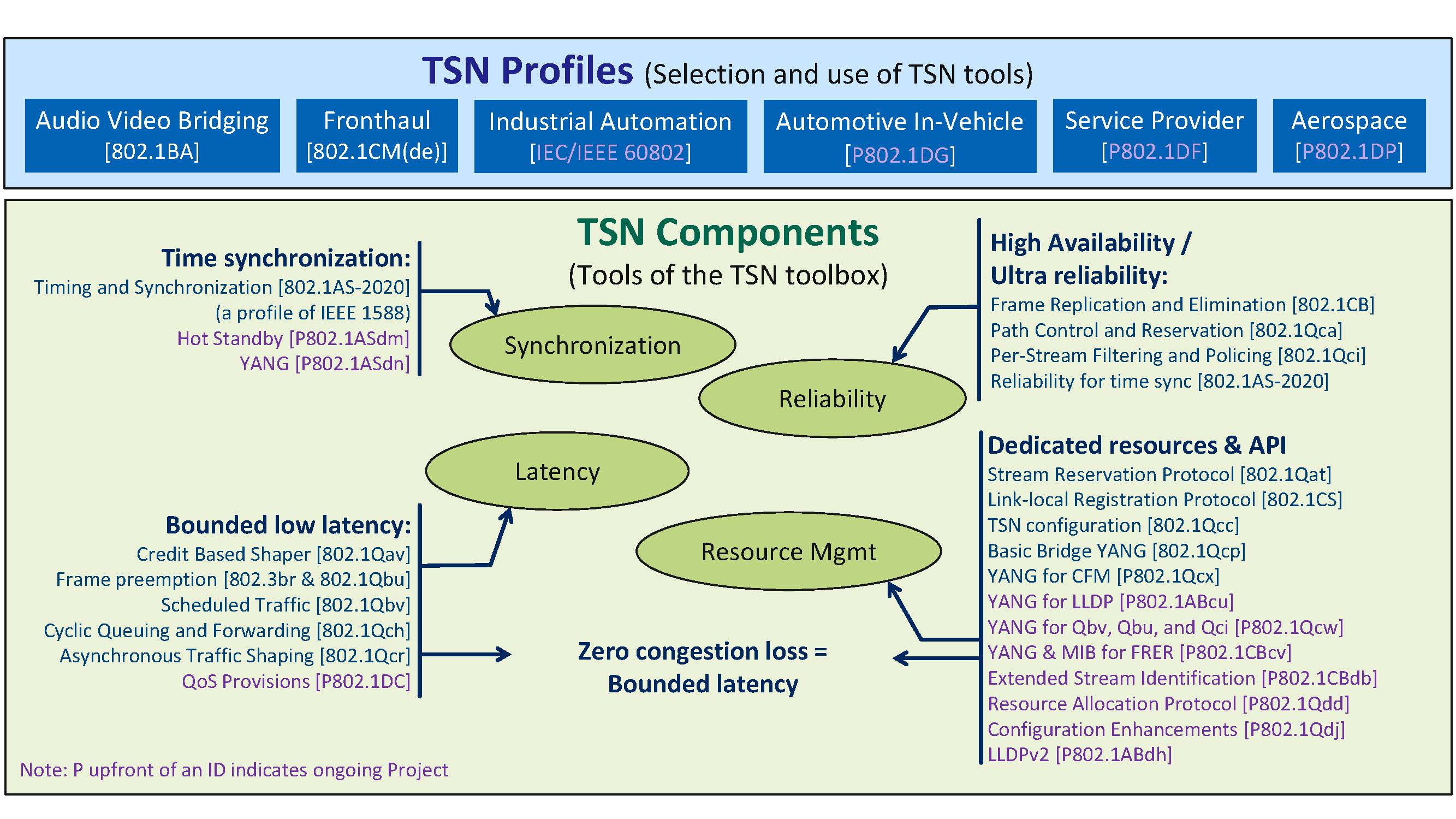 P802.1DC – Quality of Service Provision by Network SystemsThis new standard will specify procedures and managed objects for Quality of Service (QoS) features specified in IEEE Std 802.1Q, such as per-stream filtering and policing, queuing, transmission selection, flow control and preemption, in a network system which is not a bridge. IEEE Std 802.1Q specifies Quality of Service (QoS) features for bridges. These features are perfectly applicable to other devices, e.g. end stations, routers, or firewall appliances. In IEEE Std 802.1Q, the specifications of these features are scattered, and coupled tightly to the operation of a bridge. There is a need for simple reference points to these QoS specifications that are usable for non-bridge systems, and for managed objects for these features that are not specific to bridges.P802.1ABdh -  Station and Media Access Control Connectivity Discovery - Amendment: Support for Multiframe Protocol Data UnitsThis amendment specifies protocols, procedures and managed objects that support the transmission and reception of a set of Link Layer Discovery Protocol (LLDP) Type Length Values (TLVs) that exceed the space available in a single frame. This amendment defines the transmission of multiple frames, additional TLVs and the procedures needed to support the transmission of those TLVs across multiple frames. This amendment maintains existing functionality while communicating with a peer that supports updated functionality. This amendment defines a method to further restrict the size of the LLDP Data Unit (LLDPDU) and extensions in order to meet timing constraints in the network.  YANGsters – IEEE 802 YANG editors’ coordinationThis group is responsible for discussing common practice for YANG models supporting IEEE 802 protocols.  This common practice includes, but is not limited to, URN root, style, structure, tooling and process.  While the primary attendees are expected to be editors of existing IEEE 802 YANG projects, other experts interested in YANG are welcome.P802.1ABcu – LLDP YANG data modelThis amendment specifies a Unified Modeling Language (UML)-based information model and a YANG data model that allows configuration and status reporting for bridges and bridge components with regards to topology discovery with the capabilities currently specified in clauses 10 (LLDP management) and 11 (LLDP MIB definitions) of 802.1AB.  P802.1CBcv – Frame Replication and Elimination for Reliability Amendment: Information Model, YANG Data Model and MIB ModuleThis amendment specifies a Unified Modeling Language (UML) based information model for the capabilities currently specified in clauses 9 and 10 of 802.1CB. A YANG data model and a MIB module both based on that UML model support configuration and status reporting.  P802.1ASdn - Timing and Synchronization for Time-Sensitive Applications - Amendment: YANG Data ModelThis amendment specifies a YANG data model that allows configuring and state reporting for all managed objects of the base standard. This amendment specifies a Unified Modeling Language (UML)-based figure to explain the managed objects and the associated YANG data model.This project is awaiting approval.MaintenanceThe Maintenance TG has this revision project is of potential interest to SG15:802.1Q-Rev – Bridges and Bridged Networks - RevisionBridges, as specified by this standard, allow the compatible interconnection of information technology equipment attached to separate individual LANs.  This revision is a maintenance roll-up of IEEE Std 802.1Q-2018 with the amendments of 802.1Qcc, 802.1Qcp, 802.1Qcy, P802.1Qcr and P802.1Qcx along with several minor bug fixes. The second draft is being prepared for WG recirculation ballot.802.1ASdr – Inclusive TerminologyThis project changes the non-inclusive terms, including those identified by IEEE P1588g and IEEE editorial staff, replacing them with their suitable and inclusive terminology wherever possible. IEEE Std 802.1AS-2020, as a profile of IEEE Std 1588-2019, uses non-inclusive terms such as “master” and “slave” to describe port states and clock roles in a PTP network. IEEE SA has recently resolved that IEEE standards should be written in such a way as to avoid non-inclusive and insensitive terminology. IEEE P1588g is developing a consensus on the preferred alternative terminology. In order to avoid confusion in industry, this project selects from the IEEE P1588g alternative terms to describe PTP functionality. 802 Network Enhancements for the next decade The goal of this activity is to assess, outside of the IMT activity, emerging requirements for IEEE 802 wireless and higher-layer communication infrastructures, identify commonalities, gaps, and trends not currently addressed by IEEE 802 standards and projects, and facilitate building industry consensus towards proposals to initiate new standards development efforts. Encouraged topics include enhancements of IEEE 802 communication networks and vertical networks as well as enhanced cooperative functionality among existing IEEE standards in support of network integration. Findings related to existing IEEE 802 standards and projects are forwarded to the responsible working groups for further considerations. Stakeholders identified to date include but are not limited to: users and producers of systems and components for networking systems, data center networks, high performance computing, cloud computing, telecommunications carriers, automotive, intelligent transport systems, eHealth, smart cities, smart buildings, Internet of Things (IoT), factory automation, and industrial applications. External standardization bodies and industry organizations, such as the Internet Engineering Task Force (IETF), North American Network Operators Group (NANOG), and Telecommunications Industry Association (TIA), International Telecommunication Union (ITU), have been engaged with Nendica activities and will be encouraged to participate in enhanced cooperation.Published IEEE 802 standards are available free of charge six months after publication from the following website:  http://standards.ieee.org/getieee802/ For the first six months, they are available for sale from the following website (note that corrigenda are free of charge): http://www.techstreet.com/ieee/subgroups/38361Status of IEEE 802.3 (Updated in 04/2021) The following are the IEEE 802.3 standards currently in force:The base standard, IEEE Std 802.3-2018, was approved by the Standards Board on 14 June 2018 and published on 31 August 2018. It incorporates and supersedes the following amendments:IEEE Std 802.3bw-2015IEEE Std 802.3by-2016IEEE Std 802.3bq-2016IEEE Std 802.3bp-2016IEEE Std 802.3br-2016IEEE Std 802.3bn-2016IEEE Std 802.3bz-2016IEEE Std 802.3bu-2016IEEE Std 802.3bv-2017IEEE Std 802.3-2015/Cor 1-2017IEEE Std 802.3bs-2017IEEE Std 802.3cc-2017There are now eleven approved and published Amendments in-force to IEEE Std 802.3-2018:Amendment 1: IEEE Std 802.3cb-2018, 2.5 Gb/s and 5 Gb/s Operation over Backplane, was approved by the Standards Board on 27 September 2018 and published on 4 January 2019.Amendment 2: IEEE Std 802.3bt-2018, Power over Ethernet over 4 Pairs, was approved by the Standards Board on 27 September 2018 and published on 31 January 2019.Amendment 3: IEEE Std 802.3cd-2018, Media Access Control Parameters for 50 Gb/s and Physical Layers and Management Parameters for 50 Gb/s, 100 Gb/s, and 200 Gb/s Operation, was approved by the Standards Board on 6 December 2018 and published on 15 February 2019.Amendment 4: IEEE Std 802.3cn-2019, Physical Layers and Management Parameters for 50 Gb/s, 200 Gb/s, and 400 Gb/s Ethernet over Single-Mode Fiber, was approved by the Standards Board on 7th November 2019 and was published on 20th December 2019.Amendment 5: IEEE Std 802.3cg-2019, Physical Layer Specifications and Management Parameters for 10 Mb/s Operation and Associated Power Delivery over a Single Balanced Pair of Conductors, was approved by the Standards Board on 7th November 2019 and was published 5 February 2020.Amendment 6: IEEE Std 802.3cq, Maintenance #13: Power over Ethernet over 2 pairs, was approved by the Standards Board on 30th January 2020 and published on 13th March 2020.Amendment 7: IEEE Std 802.3cm, Physical Layer and Management Parameters for 400 Gb/s over Multimode Fiber, was approved by the Standards Board on 30th January 2020 and published on 30th March 2020.Amendment 8: IEEE Std 802.3ch-2020, Physical Layer Specifications and Management Parameters for 2.5 Gb/s, 5 Gb/s, and 10 Gb/s Automotive Electrical Ethernet, was approved by the Standards Board on 4th June 2020, and was published on 30th June 2020.Amendment 9: IEEE Std 802.3ca-2020, Physical Layer Specifications and Management Parameters for 25 Gb/s and 50 Gb/s Passive Optical Networks, was approved by the Standards Board on 4th June 2020, and was published on 3rd July 2020.Amendment 10: IEEE Std 802.3cr-2021, Maintenance #14: Isolation, was approved by the Standards Board on 9th February 2021 and was published on 24th February 2021.Amendment 11: IEEE Std 802.3cu-2021, Physical Layers and Management Parameters for 100 Gb/s and 400 Gb/s Operation over Single-Mode Fiber at 100 Gb/s per Wavelength, was approved by the Standards Board on 9th February 2021 and was published on 26th February 2021.The current version of the Ethernet MIBs standard is published as IEEE Std 802.3.1-2013. There has been no proposal to update this SNMP MIB document to cover the new features present in IEEE Std 802.3-2018.The current version of IEEE Std 802.3.2-2019, Ethernet YANG models, which was approved by the Standards Board on 26th March 2019 and was published on 21st June 2019.The following Task Forces, Study Groups, and ad hoc groups are currently active within the IEEE 802.3 Working Group:The IEEE P802.3ck 100 Gb/s, 200 Gb/s, and 400 Gb/s Electrical Interfaces Task Force has just initiated the Working Group ballot phase.The IEEE P802.3cr Isolation (Maintenance #14) Task Force is in the Standards Association ballot phase.The IEEE P802.3cs Increased-reach Ethernet optical subscriber access (Super- PON) Task Force has just initiated the Working Group ballot phase.The IEEE P802.3ct 100 Gb/s and 400 Gb/s over DWDM systems Task Force is in the Standards Association ballot phase. The IEEE P802.3cv Power over Ethernet (Maintenance #15, focusing on 4-pairs) Task Force is in the Standards Association ballot phase.The IEEE P802.3cw 400 Gb/s over DWDM Systems Task Force is in the proposal selection phase.The IEEE P802.3cx Improving Precision Time Protocol (PTP) Timestamping Accuracy Task Force is in the proposal selection phase.The IEEE P802.3cy Greater than 10 Gb/s Electrical Automotive Ethernet Task Force is in the proposal selection phase.The IEEE P802.3cz Multi-Gigabit Optical Automotive Ethernet Task Force is in the Task Force review phase.The IEEE P802.3da 10 Mb/s Single Pair Multidrop Segments Enhancement Task Force is in the proposal selection phase.The IEEE P802.3db 100 Gb/s, 200 Gb/s, and 400 Gb/s Short Reach Fiber Task Force is in the proposal selection phase.The Revision to IEEE Std 802.3-2018 (Maintenance #16, IEEE 802.3dc) Task Force intends to begin Working Group ballot later in 2021, with completion during 2022.There is one active Study Group and one Call for Interest was made to form a second Study Group. A study group is an activity that has not yet reached the stage of an approved Project Authorization Request (PAR), Criteria for Standardization Development (CSD), or project objectives.The Beyond 400 Gb/s Ethernet Study Group was initiated after a successful “Call for Interest” in November 2020.There was a successful Call for Interest in March 2021 for Enhancements to Single Pair Ethernet.At present, there are no active Study Groups, which are study activities that have not yet reached the stage of an approved Project Authorization Request (PAR), Criteria for Standardization Development (CSD), or project objectives. There are some new ideas under discussion in the New Ethernet Applications ad hoc group concerning possible new efforts.Standardization activities on EthernetStandardization work on "carrier-class" Ethernet is conducted within ITU-T SG12, ITU-T SG15, IEEE 802.1 WG, IEEE 802.3 WG, IETF, and MEF.  The table below summarizes the current standardization responsibilities on "carrier-class" Ethernet. Table 7 lists the current status of individual Ethernet-related ITU-T Recommendations. Table 2 – Standardization on "carrier-class" EthernetFurther detailsFurther details about standardization on Ethernet can be found on the following websites:ITU-T SG12 : http://www.itu.int/ITU-T/studygroups/com12/index.aspITU-T SG13: http://www.itu.int/ITU-T/studygroups/com13/index.aspITU-T SG15: http://www.itu.int/ITU-T/studygroups/com15/index.aspIEEE 802.1 WG: http://www.ieee802.org/1/IEEE 802.3 WG: http://www.ieee802.org/3/IETF: http://www.ietf.org/MEF Forum: https://www.mef.net/Metro Transport Network (MTN)ITU-T SG15 has been developing a new network technology called “Metro Transport Network (MTN)” that leverages Flexible Ethernet capabilities defined in the OIF FlexE 2.1 IA. MTN consists of two non recursive layers, the MTN Path layer, and the MTN Section layer. The MTN Path layer uses the MTN Section layer as its server layer. The MTN Path layer provides configurable connection-oriented connectivity. The server layer for the MTN section layer is provided by 50GBASE R, 100GBASE R, 200GBASE R, 400GBASE R Ethernet interfaces. Ethernet clients are supported by the MTN Path layer.As of March 2021 two MTN Recommendations were published and are:G.8310 “Architecture of the metro transport network”G.8312 “Interfaces for a metro transport network”OTNT correspondence and Liaison trackingOTNT related contactsThe International Telecommunication Union - Telecommunications Sector (ITU-T) maintains a strong focus on global OTNT standardization.  It is supported by other organizations that contribute to specific areas of the work at both the regional and global levels.  Below is a list of the most notable organizations recognised by the ITU-T and their URL for further information.ATIS - Alliance for Telecommunications Industry Solutions: http://www.atis.orgTIA - Telecommunications Industry Association: http://www.tiaonline.orgIEC - International Electrotechnical Commission: http://www.iec.ch/IETF - Internet Engineering Task Force: http://www.ietf.orgIEEE 802 LAN/MAN Standards Committee: http://www.ieee802.org/Optical Internetworking Forum (OIF) Technical Committee: http://www.oiforum.com/public/techcommittee.htmlBroadband (ex. IP/MPLS) Forum: http://www.broadband-forum.org/MEF Forum: http:// https://www.mef.net/ TMF- TeleManagement Forum: http://www.tmforum.org/browse.aspxOverview of existing standards and activity With the rapid progress on standards and implementation agreements on OTNT, it is often difficult to find a complete list of the relevant new and revised documents.  It is also sometimes difficult to find a concise representation of related documents across the different organizations that produce them.  This clause attempts to satisfy both of those objectives by providing concise tables of the relevant documents.New or revised OTNT standards or implementation agreementsMany documents, at different stages of completion, address the different aspect of the OTNT space.  The table below lists the known drafts and completed documents under revision that fit into this area.  The table does not list all established documents which might be under review for slight changes or addition of features.Three major families of documents (and more) are represented by fields in the following table, SDH/SONET, OTN Transport Plane, and ASON/SDN Control.  All of the Recommendations and standards of the three families are included in tables in the later clauses of this document that provide context for the topic they relate to ITU-T Recommendations may be obtained at https://www.itu.int/rec/T-REC/e. Table 3 – OTNT Related Standards and Industry Agreements (IEEE 802 standards)Table 4 – OTNT Related Standards and Industry Agreements (MEF documents)The current set of MEF technical specifications is at: https://www.mef.net/resources/technical-specifications SDH & SONET Related Recommendations and StandardsRefer to Issue 21 of this standard work plan document.ITU-T Recommendations on the OTN Transport PlaneThe following table lists all of the known ITU-T Recommendations specifically related to the OTN Transport Plane.  Many also apply to other types of optical networks.Table 5 – ITU-T Recommendations on the OTN Transport PlaneStandards on ASON and SDN Architectural approaches to Control The following table lists ITU-T Recommendations specifically related to ASON and SDN Control.Table 6 – Standards on the ASON/SDN Control PlaneThe following table lists ITU-T Recommendations specifically related to ASON and SDN Control.Table 11 – IETF work related to Control PlaneStandards on the Ethernet Frames, MPLS, and MPLS-TPThe following tables list ITU-T Recommendations specifically related to Ethernet, MPLS and MPLS-TP.Table 7 – Ethernet related RecommendationsTable 8 – MPLS related RecommendationsTable 9 – MPLS-TP-related RecommendationsTable 11 – MTN-related RecommendationsStandards on SynchronizationThe series of G.8200-G.8299 ITU-T Recommendations are dedicated for Synchronization, quality and availability targets. Other synchronization related Recommendations can be found into the series G.810-G.819 (Design objectives for digital networks) and into the G.780-G.789 series (Principal characteristics of multiplexing equipment for the synchronous digital hierarchy).Common aspects: G.8201: Error performance parameters and objectives for multi-operator international paths within optical transport networksG.810: Defiitions and terminology for synchronization networksG.8260: Definitions and terminology for synchronization in packet networks	G.781: Synchronization Layer FunctionsG.781.1: Synchronization Layer Functions for packet-based networks (work in progress as of Feb. 2020)Supplements and Technical Reports: GNSS-TR: Considerations on the Use of GNSS as a Primary Time Reference in TelecommunicationsG.Suppl.65: Simulations of transport of time over packet networksG.Suppl.68: Synchronization OAM requirementsATIS report:ATIS published a Technical Report “GPS Vulnerability” (ATIS-0900005) on 2017 September 7. From the abstract: “This technical report provides a North American telecom sector perspective on the impact of GPS vulnerabilities to telecom networks, synchronization in particular, and provides a series of comments and recommendations for consideration by the larger timing community.”Table 10 – Synchronization-related RecommendationsITU-T Recommondation RelationshipsFor a given layer technology studied in WP3 of SG15, there are a set of Recommendations that cover interface, architecture, and management/control aspects. Table 12 shows how the relationships between sets of Recommendations. Parallels between Recommendations in the same category but for different layers become evident when arranged as in the table. Should a new layer technology be studied, it would be natural to expect Recommendations to cover interface(s), architecture, equipment, protection, management requirements, and information model. Table 12 Recommendation RelationshipsSee Tables 6, 7, 10, & 11 for titles of the Recommendations referenced in Table 12.________________________IDOrganizationSummaryReference1Broadband Forum Liaison Report for Broadband Forum Related to WP3/15.  The liaison report highlights some key initiatives and particular activities of interest to WP3.  Initiatives: Open Broadband; 5G; Common YANG.  Specific areas of interest: 5G Transport; TR-350 Ethernet Services using BGP MPLS-based Ethernet VPNs; FlexE in IP/MPLS Networks for 5G; YANG for Ethernet OAM/CFM and Alarm Models; Deterministic Transport; Network Slicing. [ 219-GEN ]2IEEE 802.1IEEE 802.1 liaison reportThe 802.1 working group has three active task groups: Maintenance, Time Sensitive Networking (TSN), and Security. In addition, an Industry Connections activity exists to explore IEEE 802 Network Enhancements For the Next Decade the Interworking..  This activity will assess emerging requirements for IEEE 802-based communication infrastructures, identify commonalities, gaps, and trends not currently addressed by IEEE 802 standards and projects, and facilitate building industry consensus towards proposals to initiate new standards development efforts.  The 802.1 working group has over 24 active projects ranging from revisions of existing work (like time synchronization), addition of new bridging features (like asynchronous traffic shaping), support of YANG modelling and application to new verticals (like fronthaul, automotive or industrial automation).The liaison highlights the following projects to be noted in SG15: 1) 802 Network Enhancements for the next decade, 2) all projects in TSN,  3) P802. 1ABdh – LLDP Support for Multiframe Protocol Data Units, Units, 4) P802.1ABcu – LLDP YANG data model, 45) YANGsters – IEEE 802 YANG Editors’ coordination, 6), 5P802.1CBcv – Frame Replication and Elimination for Reliability Amendment: Information Model, YANG Data Model and MIB Module, 67) P802.1ASdn – YANG Data Model, and 7) P802.1DC – Quality of Service Provision by Network Systems [753-WP3]3IEEE 802.3 See section 4.7.1.13[752-WP3]4MEFMEF liaison reportWith over 200 member companies, including many of the world's largest service providers and technology vendors, MEF is an industry forum leading the development of a global federation of network, cloud, and technology providers. Together with open source projects and standards organizations, MEF enables dynamic, trusted, and certified services that empower enterprises to embrace their own digital transformation and grow their business.MEF 3.0 services are delivered over automated, virtualized, and interconnected networks powered by LSO (Lifecycle Service Orchestration), SDN, and NFV. MEF produces service standards, LSO frameworks, LSO APIs, MEF 3.0 Proof of Concept Showcases, and certification programs for services, technologies, and professionals. MEF 3.0 work will enable automated delivery of standardized Carrier Ethernet, Optical Transport, IP, SD-WAN, cybersecurity, SASE, and other Layer 4-7 services across multiple provider networks. [473-GEN]5OIF (PLL)Liaison report for OIF Physical and Link Layer (PLL) Working Group The following 56G CEI (Common Electrical I-O) projects are active: CEI-56G-VSR.FlexE 2.1 IA is now published as  http://www.oiforum.com/wp-content/uploads/OIF-FLEXE02.1.pdf (publicly available). FlexE Neighbor Discovery is now published as http://www.oiforum.com/wp-content/uploads/OIF-FLEXE-ND-01.0-.pdf (publicly available).CFP2 Digital Coherent Optics (CFP2-DCO) is now published as http://www.oiforum.com/wp-content/uploads/OIF-CFP2-DCO-01.0.pdf (publicly available).High Baud Rate Coherent Driver Modulator (HB-CDM) is now published as http://www.oiforum.com/wp-content/uploads/OIF-HB-CDM-01.0.pdf (publicly available).Coherent Modem Management[ 488-WP3 ]6IETFLiaison report for IETFThe meeting schedule for 2018 - 2020 was provided.  One liaison on YANG Alarm Module from CCAMP was highlighted. [ 218-GEN ][360-WP3]7JCA IMT2020Incoming liaison from JCA IMT2020 is in TD227/GJCA IMT2020 has updated their Standardisation Activity Roadmap which is available at https://www.itu.int/net4/ITU-T/roadmap. JCA IMT2020 held its 6th meting 2019-07-02.[227-GEN ]8IEEE P1588Liaison report for IEEE 1588.The P1588 WG has finalized in 2019 a new edition of the IEEE1588 standard, (IEEE1588-2019) (based on the 2008 version of the standard, IEEE1588-2008). This has been published on the 2020-06-16 (IEEE1588-2019).Work has started to address some aspects to be covered by future amendments of the IEEE 1588. The work is structured into several sub-committees addressing the various topics.A number of PARs have been recently approved to address these updates (see Active Projects - IEEE P1588 Working Group):- P1588a: Enhancements for Best Master Clock Algorithm (BMCA) mechanisms - P1588b: Addition of PTP mapping for transport over Optical Transport Network (OTN) - P1588c: Clarification of Terminology - P1588d: Guidelines for selecting and operating a Key Management System- P1588e: MIB and YANG Data Models - P1588f:  Enhancements for latency and/or asymmetry calibration  - P1588g: Master-slave optional alternative terminology”  Additional information on the WG can be found on its website:https://ieee-sa.centraldesktop.com/1588public/[464-GEN ]ANSIAmerican National Standards InstituteASONAutomatically Switched Optical NetworkATISAlliance for Telecommunications Industry SolutionsEoTEthernet frames over TransportETSIEuropean Telecommunications Standards InstituteIECInternational Electrotechnical CommissionIEEEInstitute of Electrical and Electronics EngineersIETFInternet Engineering Task ForceISOInternational Organization for StandardizationMONMetropolitan Optical NetworkMPLSMultiprotocol Label SwitchingMPLS-TPMPLS Transport ProfileMTNMetro Transport NetworkOIFOptical Internetworking ForumOTNOptical Transport NetworkOTNTOptical and other Transport Networks & TechnologiesSDHSynchronous Digital HierarchySONETSynchronous Optical NETworkTIATelecommunications Industry AssociationTMFTeleManagement ForumWSONWavelength Switched Optical NetworkWTSAWorld Telecommunications Standardization AssemblyDigital clients of the OTNODU
(ODUj/ODUk/ODUCn)OTN
digital layersOTN
digital layersOTUOTN
digital layersOTN
digital layersOTSiAOTN
optical signalsOTN
optical
media layerMedia constructs,
OMS/OTS Optical signal maintenance entities
non-associated overhead informationOTN
optical media networkOTN
optical
media layer#Standard bodiesQ/SG or WGStudy items1ITU-T SG12Q17/12Ethernet  services performanceITU-T SG15Q10/15Ethernet OAM mechanisms and equipment functional architecture, Ethernet protection/restorationITU-T SG15Q11/15Ethernet Service description and frame mapping (GFP) ITU-T SG15Q12/15Ethernet architectureITU-T SG15Q13/15Synchronous EthernetITU-T SG15Q14/15Management aspects of Ethernet3IEEE 802802.1Higher layers above the MAC (including Network level Ethernet OAM mechanisms, Provider bridges, Provider backbone bridges, and quality of service)3IEEE 802802.3Standard for Ethernet4IETFCCAMP WGcommon control plane and measurement plane solutions and GMPLS mechanisms/protocol extensions to support source-controlled and explicitly-routedEthernet data paths for Ethernet data planes4IETFMPLS WG many elements of the support of Ethernet "carrier-class" pseudowires over MPLS and MPLS-TP networks4IETFL2VPN WGLayer 2 Virtual Private Networks4IETFPWE3 WGencapsulation, transport, control, management, interworkingand security of Ethernet services emulated over MPLS enabled IP packet switched networks5MEFDigital Services CommitteeService attributes including traffic and performance parameters, Subscriber and Operator services definitions, aggregation and ENNI interfaces, management interfaces, performance monitoring, fault management and test specifications.Organisation (Subgroup responsible)NumberTitlePublication DateIEEE 802.1IEEE Std. 802-2014IEEE Standard for Local and Metropolitan Area Networks: Overview and Architecture2014IEEE 802.1IEEE Std. 802.1AS-2020IEEE Standard for Local and Metropolitan Area Networks - Timing and Synchronization for Time-Sensitive Applications in Bridged Local Area Networks2020IEEE 802.1IEEE Std. 802.1AX-2020Link Aggregation2020IEEE 802.1IEEE Std. 802.1D-2004Media access control (MAC) Bridges (Incorporates IEEE 802.1t-2001 and IEEE 802.1w)2004IEEE 802.1IEEE Std. 802.1Q-2018Virtual Bridged Local Area Networks—Revision2018IEEE 802.1IEEE Std 802.1Qcp-2018YANG Data Model2018IEEE 802.1IEEE Std 802.1Qcc-2018Stream Reservation Protocol (SRP) Enhancements and Performance Improvements2018IEEE 802.1IEEE Std 802.1Qcy-2019Virtual Station Interface (VSI) Discovery and Configuration Protocol (VDP) Extension to Support Network Virtualization Overlays Over Layer 3 (NVO3)2019IEEE 802.1IEEE Std 802.1Qcx-2020YANG Data Model forConnectivity Fault Management2020IEEE 802.1IEEE Std 802.1Qcr-2020Asynchronous Traffic Shaping2020IEEE 802.1IEEE Std 802.1CM-2018Time-Sensitive Networking for Fronthaul2018IEEE 802.3IEEE Std 802.3-2018IEEE Standard for Ethernet08/2018IEEE Std 802.3cb-2018IEEE Std 802.3bt-2018IEEE Std 802.3cd-2018IEEE Std 802.3cn-2019IEEE Std 802.3cg-2019IEEE Std 802.3cq-2020IEEE Std 802.3cm-2020IEEE Std 802.3ch-2020IEEE Std 802.3ca-2020IEEE Std 802.3cr-2021IEEE Std 802.3cu-2021Amendments 1, 2, 3, 4, 5, 6, 7, 8, 9, 10, 112019-2021IEEE 802.3IEEE Std 802.3.1-2013IEEE Standard for Management Information Base (MIB) Definitions for Ethernet08/2013IEEE 802.3IEEE Std 802.3.2-2013IEEE Standard for Ethernet YANG Data Model Definitions03/2019CategoryNumberTitleService Definitions6.3Subscriber Ethernet Services DefinitionsService Definitions8Implementation Agreement for the Emulation of PDH Circuits over Metro Ethernet NetworksService Definitions22.3Implementation Agreement – Transport Services for Mobile NetworksService Definitions22.3.1Amendment to MEF 22.3: Transport Services for Mobile NetworksService Definitions43Virtual NID (vNID) Functionality for E-Access ServicesService Definitions47Carrier Ethernet Services for Cloud Implementation AgreementService Definitions51.1Operator Ethernet Service DefinitionsService Definitions62Managed Access E-Line Service Implementation AgreementService Definitions65Simplified Transit E-Line ServiceService Definitions69Subscriber IP Service DefinitionsService Attributes10.4Subscriber Ethernet Service AttributesService Attributes23.2Class of Service Phase 3 Implementation AgreementService Attributes23.2.1Models for Bandwidth Profiles with Token SharingService Attributes26.2External Network Network Interface (ENNI) and Operator Service AttributesService Attributes41Generic Token Bucket AlgorithmService Attributes41.0.1Amendment to MEF 41: Clarification of Generic Token Bucket Algorithm (GTBA) BehaviorService Attributes45.1Layer 2 Control Protocols in Ethernet ServicesService Attributes61.1IP Service AttributesService Attributes63Subscriber Layer 1 Service AttributesService Attributes64Operator Layer 1 Service Attributes and ServicesService Attributes70SD-WAN Service Attributes and ServicesService Attributes74Commercial Affecting AttributesArchitecture2Requirements and Framework for Ethernet Service ProtectionArchitecture3Circuit Emulation Service Definitions, Framework and Requirements in Metro Ethernet NetworksArchitecture4Metro Ethernet Network Architecture Framework Part 1: Generic FrameworkArchitecture11User Network Interface (UNI) Requirements and FrameworkArchitecture12.2Carrier Ethernet Network Architecture Framework Part 2: Ethernet Services LayerArchitecture13User Network Interface (UNI) Type 1 Implementation AgreementArchitecture20UNI Type 2 Implementation AgreementArchitecture29Ethernet Services ConstructsArchitecture32Requirements for Service Protection Across External InterfacesInformation and Data Models7.3Carrier Ethernet Service Information ModelInformation and Data Models31Service OAM Fault Management Definition of Managed Objects (SNMP)Information and Data Models31.0.1Amendment to Service OAM SNMP MIB for Fault ManagementInformation and Data Models36.1Service OAM SNMP MIB for Performance MonitoringInformation and Data Models38Service OAM Fault Management YANG ModulesInformation and Data Models39Service OAM Performance Monitoring YANG ModuleInformation and Data Models40UNI and EVC Definition of Managed Objects (SNMP)Information and Data Models42ENNI and OVC Definition of Managed Objects (SNMP)Information and Data Models44Virtual NID (vNID) Definition of Managed Objects (SNMP)Information and Data Models56Interface Profile Specification – Service Configuration and ActivationInformation and Data Models58Legato - EVC Services YANG - Service Configuration and ActivationInformation and Data Models59Network Resource Management - Information Model: ConnectivityInformation and Data Models60Network Resource Provisioning - Interface Profile SpecificationInformation and Data Models78.1MEF Core Model (MCM)Information and Data Models72Network Resource Model – Subscriber Layer 1Information and Data Models82MEF Services Model – Information Model for SD-WAN ServicesInformation and Data Models83Network Resource Model – OAM Information and Data Models86Presto Service OAM Interface Profile SpecificationService Activation and Test 46Latching Loopback Protocol and FunctionalityService Activation and Test48.1Ethernet Service Activation TestingService Activation and Test49Service Activation Testing Control Protocol and PDU FormatsService Activation and Test49.0.1Amendment to Service Activation Testing Control Protocol and PDU FormatsSOAM Fault and Performance Management17Service OAM Framework and RequirementsSOAM Fault and Performance Management30.1Service OAM Fault Management Implementation Agreement Phase 2SOAM Fault and Performance Management30.1.1Amendment to MEF 30.1 - Correction to RequirementSOAM Fault and Performance Management35.1Service OAM Performance Monitoring Implementation Agreement SOAM Fault and Performance Management66SOAM for IP ServicesElement Management15Requirements for Management of Metro Ethernet Phase 1 Network ElementsElement Management16Ethernet Local Management InterfaceMEF Service Lifecycle50.1MEF Services Lifecycle Process FlowsMEF Service Lifecycle52Carrier Ethernet Performance Reporting FrameworkMEF Service Lifecycle53Ethernet Services Qualification QuestionnaireMEF Service Lifecycle54Ethernet Interconnection Point (EIP): An ENNI Implementation AgreementMEF Service Lifecycle55Lifecycle Service Orchestration (LSO): Reference Architecture and FrameworkMEF Service Lifecycle55.0.1Amendment to MEF 55 - Operational ThreadsMEF Service Lifecycle55.0.2Amendment to MEF 55 - TOSCA Service TemplatesMEF Service Lifecycle57.1Ethernet Ordering Technical Standard - Business Requirements and Use CasesMEF Service Lifecycle79Address, Service Site, and Product Offering Qualification Management - Requirements and Use CasesMEF Service Lifecycle81Product Inventory Management - Requirements and Use CasesMEF Service Lifecycle81.0.1Amendment to MEF 81: Product Inventory ManagementAbstract Test Suites9Abstract Test Suite for Ethernet Services at the UNIAbstract Test Suites14Abstract Test Suite for Traffic Management Phase 1Abstract Test Suites18Abstract Test Suite for Circuit Emulation ServicesAbstract Test Suites19Abstract Test Suite for UNI Type 1Abstract Test Suites21Abstract Test Suite for UNI Type 2 Part 1 Link OAMAbstract Test Suites24Abstract Test Suite for UNI Type 2 Part 2 E-LMIAbstract Test Suites25Abstract Test Suite for UNI Type 2 Part 3 Service OAMAbstract Test Suites27Abstract Test Suite For UNI Type 2 Part 5: Enhanced UNI Attributes & Part 6: L2CP HandlingAbstract Test Suites34ATS for Ethernet Access ServicesAbstract Test Suites37Abstract Test Suite for ENNIAbstract Test Suites90SD-WAN Certification Test RequirementsITU-T Published Recommendations DefinitionsG.870 Definitions and Terminology for Optical Transport Networks (OTN)Architectural Aspects G.800 Unified functional architecture of transport networksG.805 Generic functional architecture of transport networksG.807 Generic functional architecture of the optical media networkG.872 Architecture of Optical Transport NetworksManagement and Control See section 6.4. Structures & MappingG.709/Y.1331 Interfaces for the Optical Transport Network (OTN)G.709.1/Y.1331.1 Flexible OTN short-reach interfaceG.709.2/Y.1331.2 OTU4 long-reach interfaceG.709.3/Y.1331.3 Flexible OTN long-reach interfacesG.703 Physical/electrical characteristics of hierarchical digital interfacesG.975 Forward Error CorrectionG.798 Characteristics of optical transport network (OTN) equipment functional blocksG.798.1 Types and characteristics of optical transport network equipmentG.806 Characteristics of transport equipment - Description Methodology and Generic FunctionalityG.7041 Generic Framing ProcedureG.7042 Link capacity adjustment scheme (LCAS) for virtual concatenated signalsG.Sup43 Transport of IEEE 10GBASE-R in optical transport networks (OTN)G.Sup.58 Optical transport network module framer interfacesG.Sup.5gotn Application of OTN to 5G TransportG.Sup.sub1G Sub 1 Gbit/s services transport over OTNG.Sup.OTNsec OTN securityProtection SwitchingG.873.1 Optical Transport network (OTN) - Linear ProtectionProtection SwitchingG.873.2 ODUk shared ring protectionProtection SwitchingG.873.3 OTN shared mesh protectionManagement Aspects G.874 Management aspects of the optical transport network element Management Aspects G.Imp874 Implementer's GuideManagement Aspects G.874.1 Optical transport network: Protocol-neutral management information model for the network element viewManagement Aspects G.875 Optical Transport Network (OTN) Protocol-Neutral Management Information Model For The Network Element ViewManagement Aspects G.876 Management Requirement and Information/Data Model for MediaManagement Aspects G.Imp874.1 Implementer's GuideManagement Aspects G.7710/Y.1701 Common Equipment Management RequirementsManagement Aspects G.7711/Y.1702 Generic protocol-neutral information model for transport resourcesManagement Aspects G.7714/Y.1705  Generalized automatic discovery for transport entitiesManagement Aspects G.7714.1/Y.1705.1  Protocol for automatic discovery in SDH and OTN networksData Communication Network (DCN) G.7712/Y.1703 Architecture and specification of data communication networkError Performance G.8201 Error performance parameters and objectives for multi-operator international paths within the Optical Transport Network (OTN) Error Performance M.2401 Error Performance Limits and Procedures for Bringing-Into-Service and Maintenance of multi-operator international paths and sections within Optical Transport Networks Jitter & Wander Performance G.8251 The control of jitter and wander within the optical transport network (OTN)Physical-Layer Aspects G.664 General Automatic Power Shut-Down Procedures for Optical Transport SystemsPhysical-Layer Aspects G.691 Optical Interfaces for single-channel STM-64 and other SDH systems with Optical Amplifiers, Physical-Layer Aspects G.692 Optical Interfaces for Multichannel Systems with Optical Amplifiers Physical-Layer Aspects G.693 Optical interfaces for intra-office systems Physical-Layer Aspects G.694.1 Spectral grids for WDM applications: DWDM frequency gridPhysical-Layer Aspects G.694.2 Spectral grids for WDM applications: CWDM wavelength gridPhysical-Layer Aspects G.695 Optical interfaces for Coarse Wavelength Division Multiplexing applicationsPhysical-Layer Aspects G.696.1 Intra-Domain DWDM applicationsPhysical-Layer Aspects G.697 Optical monitoring for DWDM systemPhysical-Layer Aspects G.698.1 Multichannel DWDM applications with single-channel optical interfacesPhysical-Layer Aspects G.698.2 Amplified multichannel DWDM applications with single channel optical interfaces  Physical-Layer Aspects G.959.1 Optical Transport Networking Physical Layer Interfaces Physical-Layer Aspects G.Sup.39 Optical System Design and Engineering ConsiderationsFibres G.651.1 Characteristics of a 50/125 µm multimode graded index optical fibre cable for the optical access networkFibres G.652 Characteristics of a single-mode optical fibre and cableFibres G.653 Characteristics of a dispersion-shifted single mode optical fibre and cable Fibres G.654 Characteristics of a cut-off shifted single-mode fibre and cableFibres G.655 Characteristics of a non-zero dispersion shifted single-mode optical fibre and cableFibres G.656 Characteristics of a fibre and cable with non-zero dispersion for wideband optical transport  Fibres G.657 Characteristics of a bending loss insensitive single mode optical fibre and cable for the access network  Fibres G.Sup40 Optical fibre and cable Recommendations and standards guideline   Components & Sub-systems G.661 Definition and test methods for the relevant generic parameters of optical amplifier devices and subsystemsComponents & Sub-systems G.662 Generic characteristics of optical amplifier devices and subsystemsComponents & Sub-systems G.663 Application related aspects of optical amplifier devices and subsystems Components & Sub-systems G.665 Generic characteristics of Raman amplifiers and Raman amplified subsystemsComponents & Sub-systems G.666 Characteristics of PMD compensators and PMD compensating receiversComponents & Sub-systems G.667 Characteristics of Adaptive Chromatic Dispersion CompensatorsComponents & Sub-systems G.671 Transmission characteristics of optical components and subsystemsComponents & Sub-systems G.672 Characteristics of multi-degree reconfigurable optical add/drop multiplexersTopic Title DefinitionsG.8081/Y.1353 Definitions and Terminology for Automatically Switched Optical Networks (ASON)Architecture G.8080/Y.1304 Architecture for the Automatic Switched Optical Network (ASON)Architecture G.7701 Common Control AspectsArchitecture G.7702 Architecture for SDN control of transport networksProtocol Neutral Specifications for key signalling elements G.7713/Y.1704 Distributed Call and Connection Management (DCM)Protocol Neutral Specifications for key signalling elements G.Imp7713/Y.1704 Implementer's GuideProtocol Neutral Specifications for key signalling elements G.7713.1/Y.1704 Distributed Call and Connection Management based on PNNIProtocol Neutral Specifications for key signalling elements G.Imp7713.1/Y.1704 Implementer's GuideProtocol Neutral Specifications for key signalling elements G.7713.2/Y.1704 Distributed Call and Connection Management: Signalling mechanism using GMPLS RSVP-TE  Protocol Neutral Specifications for key signalling elements G.Imp7713.2/Y.1704 Implementer's GuideProtocol Neutral Specifications for key signalling elements G.7713.3/Y.1704 Distributed Call and Connection Management : Signalling mechanism using GMPLS CR-LDP  Protocol Neutral Specifications for key signalling elements G.Imp7713.3/Y.1704 Implementer's GuideProtocol Neutral Specifications for key signalling elements G.7714/Y.1705 Generalised automatic discovery for transport entities  Protocol Neutral Specifications for key signalling elements G.7714.1/Y.1705.1 Protocol for automatic discovery in SDH and OTN networksProtocol Neutral Specifications for key signalling elements G.Imp7714.1 Implementer's GuideProtocol Neutral Specifications for key signalling elements G.7715/Y.1706 Architecture and requirements for routing in automatically switched optical networksProtocol Neutral Specifications for key signalling elements G.Imp7715 Implementer's GuideProtocol Neutral Specifications for key signalling elements G.7715.1/Y.1706.1 ASON routing architecture and requirements for link state protocols   Protocol Neutral Specifications for key signalling elements G.Imp7715.1 Implementer's GuideProtocol Neutral Specifications for key signalling elements G.7715.2/Y.1706.2 ASON routing architecture and requirements for remote route query  Protocol Neutral Specifications for key signalling elements G.7716/Y.1707 Architecture of control plane operationsProtocol Neutral Specifications for key signalling elements G.7718/Y.1709 Framework for ASON ManagementProtocol Neutral Specifications for key signalling elements G.7719 (ex. G.7718.1/Y.1709.1) Protocol-neutral management information model for the control plane viewData Communication Network (DCN) G. 7712/Y.1703 Architecture and specification of data communication network  RFCTitleWorking GroupRFC8282Extensions to the Path Computation Element Communication Protocol(PCEP) for Inter-Layer MPLS and GMPLS Traffic Engineeringhttps://datatracker.ietf.org/doc/rfc8282/RFC8283An Architecture for Use of PCE and the PCE Communication Protocol(PCEP) in a Network with Central ControlRFC8363GMPLS OSPF-TE Extensions in Support of Flexi-Grid Dense Wavelength Division Multiplexing (DWDM) Networkshttps://datatracker.ietf.org/doc/rfc8363/RFC8413Framework for Scheduled Use of Resourceshttps://datatracker.ietf.org/doc/rfc8413/RFC 8453Framework for Abstraction and Control of TE Networks (ACTN)https://datatracker.ietf.org/doc/rfc8453/RFC 8469Recommendation to Use the Ethernet Control Wordhttps://datatracker.ietf.org/doc/rfc8469/A framework for Management and Control of DWDM optical interfaceParametershttps://datatracker.ietf.org/doc/draft-ietf-ccamp-dwdm-if-mng-ctrl-fwk/CCAMPYANG data model for Flexi-Grid media-channelshttps://datatracker.ietf.org/doc/draft-ietf-ccamp-flexigrid-media-channel-yang/CCAMPYANG data model for Flexi-Grid Optical Networkshttps://datatracker.ietf.org/doc/draft-ietf-ccamp-flexigrid-yang/CCAMPApplicability of GMPLS for B100G Optical Transport Networkhttps://datatracker.ietf.org/doc/draft-ietf-ccamp-gmpls-otn-b100g-applicability/CCAMPA YANG Data Model for L1 Connectivity Service Model (L1CSM)https://datatracker.ietf.org/doc/draft-ietf-ccamp-l1csm-yang/CCAMPA YANG Data Model for Optical Transport Network Topologyhttps://datatracker.ietf.org/doc/draft-ietf-ccamp-otn-topo-yang/CCAMPOTN Tunnel YANG Modelhttps://datatracker.ietf.org/doc/draft-ietf-ccamp-otn-tunnel-model/CCAMPInformation Encoding for WSON with Impairments Validationhttps://datatracker.ietf.org/doc/draft-ietf-ccamp-wson-iv-encode/CCAMPInformation Model for Wavelength Switched Optical Networks (WSONs) with Impairments Validationhttps://datatracker.ietf.org/doc/draft-ietf-ccamp-wson-iv-info/CCAMPA Yang Data Model for WSON Tunnelhttps://datatracker.ietf.org/doc/draft-ietf-ccamp-wson-tunnel-model/CCAMPA YANG Data Model for WSON (Wavelength Switched Optical Networks)https://datatracker.ietf.org/doc/draft-ietf-ccamp-wson-yang/CCAMPPCEP Extension for WSON Routing and Wavelength Assignmenthttps://datatracker.ietf.org/doc/draft-ietf-pce-wson-rwa-ext/PCEPCEP extensions for GMPLShttps://datatracker.ietf.org/doc/draft-ietf-pce-gmpls-pcep-extensions/PCEPCEP Extension for Flexible Grid Networkshttps://datatracker.ietf.org/doc/draft-ietf-pce-flexible-grid/PCEPath Computation Element (PCE) Protocol Extensions for Stateful PCE Usage in GMPLS-controlled Networkshttps://datatracker.ietf.org/doc/draft-ietf-pce-pcep-stateful-pce-gmpls/PCEPath Computation Element Communication Protocol (PCEP) Extensions for remote-initiated GMPLS LSP Setuphttps://datatracker.ietf.org/doc/draft-ietf-pce-remote-initiated-gmpls-lsp/PCEOrganisation (Subgroup responsible)NumberTitleSG12 (Q17/12)G.1563Ethernet frame transfer and availability performance  SG13(Q7/13)Y.1415Ethernet-MPLS network interworking - User plane interworkingSG15(Q10/15)Y.1730Requirements for OAM functions in Ethernet-based networks and Ethernet servicesSG15(Q10/15)Y.1731 OAM functions and mechanisms for Ethernet based networksSG15(Q10/15)G.8001Terms and definitions for Ethernet frames over transportSG15(Q12/15)G.8010/Y.1306Architecture of Ethernet Layer NetworksSG15(Q10/15)G.8011/Y.1307Ethernet service characteristicsSG15(Q10/15)G.8012/Y.1308Ethernet UNI and Ethernet NNISG15(Q10/15)G.8012.1/Y.1308.1Interfaces for the Ethernet transport networkSG15(Q10/15)G.8013/Y.1731OAM functions and mechanisms for Ethernet based networksSG15(Q10/15)G.8021/Y.1341Characteristics of Ethernet transport network equipment functional blocksSG15(Q10/15)G.8021.1/Y.1341.1Types and characteristics of Ethernet transport network equipmentSG15(Q11/15)G.8023Characteristics of equipment functional blocks supporting Ethernet physical layer and Flex Ethernet interfacesSG15(Q10/15)G.8031/Y.1342Ethernet linear protection switchingSG15(Q10/15)G.8032/Y.1344Ethernet ring protection switchingSG15(Q14/15)G.8051/Y.1345Management aspects of the Ethernet-over-Transport (EoT) capable network element  SG15(Q14/15)G.8052/Y.1346Protocol-neutral management information model for the Ethernet Transport capable network elementSG15(Q14/15)G.8052.1/Y.1346.1Transport OAM Management Information/Data Models for Ethernet Transport Network ElementSG15(Q13/15)G.8262/Y.1362Timing characteristics of synchronous Ethernet equipment slave clock (EEC)Organisation (Subgroup responsible)NumberTitleSG13(Q3/13)Y.1311.1Network-based IP VPN over MPLS architectureSG12 (Q17/12)Y.1561Performance and availability parameters for MPLS networksSG13(Q4/13)Y.2174Distributed RACF architecture for MPLS networks  SG13(Q4/13)Y.2175Centralized RACF architecture for MPLS core networks  SG13(Q12/13)Y.1411ATM-MPLS network interworking - Cell mode user plane interworkingSG13(Q12/13)Y.1412ATM-MPLS network interworking - Frame mode user plane interworkingSG13(Q12/13)Y.1413TDM-MPLS network interworking - User plane interworkingSG13(Q12/13)Y.1414Voice services - MPLS network interworkingSG13(Q12/13)Y.1415Ethernet-MPLS network interworking - User plane interworkingSG13(Q12/13)Y.1416Use of virtual trunks for ATM/MPLS client/server control plane interworkingSG13(Q12/13)Y.1417ATM and frame relay/MPLS control plane interworking: Client-server  SG15(Q10/15)Y.1710Requirements for OAM functionality for MPLS networksSG15(Q10/15)Y.1711Operation & Maintenance mechanism for MPLS networksSG15(Q10/15)Y.1712OAM functionality for ATM-MPLS interworkingSG15(Q10/15)Y.1713Misbranching detection for MPLS networksSG15(Q10/15)Y.1714MPLS management and OAM frameworkSG15(Q10/15)Y.1720Protection switching for MPLS networksSG15(Q12/15)G.8110/Y.1370MPLS Layer Network ArchitectureOrganisation (Subgroup responsible)NumberTitleSG15(Q10/15)G.8101/Y.1355Terms and definitions for MPLS transport profileSG15(Q12/15)G.8110.1/Y.1370.1Architecture of the Multi-Protocol Label Switching transport profile layer networkSG15(Q10/15)G.8112/Y.1371Interfaces for the MPLS Transport Profile layer networkSG15(Q10/15)G.8113.1/Y1372.1Operations, administration and maintenance mechanism for MPLS-TP in packet transport networksSG15(Q10/15)G.8113.2/Y.1372.2Operations, administration and maintenance mechanisms for MPLS-TP networks using the tools defined for MPLSSG15(Q10/15)G.8121/Y.1381Characteristics of MPLS-TP equipment functional blocksSG15(Q10/15)G.8121.1/Y.1381.1Characteristics of MPLS-TP equipment functional blocks supporting ITU-T G.8113.1/Y.1372.1 OAM mechanismsSG15(Q10/15)G.8121.2/Y.1381.2Characteristics of MPLS-TP equipment functional blocks supporting ITU-T G.8113.2/Y.1372.2 OAM mechanismsSG15(Q10/15)G.8131/Y.1382Linear protection switching for MPLS transport profileSG15(Q10/15)G.8132/Y.1383MPLS-TP shared ring protectionSG15(Q10/15)G.8133Dual Homing Protection for MPLS-TP PseudowiresSG15(Q14/15)G.8151/Y.1374Management aspects of the MPLS-TP network elementSG15(Q14/15)G.8152/Y.1375Protocol-neutral management information model for the MPLS-TP network elementSG15(Q14/15)G.8152.1MPLS-TP NE OAM Information Model & Data ModelSG15(Q14/15)G.8152.2MPLS-TP NE Resilience Information Model & Data ModelOrganisation (Subgroup responsible)NumberTitleSG15(Q12/15)G.8310Architecture of metro transport networkSG15(Q11/15)G.8312Interfaces for a metro transport networkFrequencyTime and phaseNetwork RequirementsG.8261/Y.1361: Timing and synchronization aspects in packet networks G.8261.1/Y.1361.1: Packet delay variation network limits applicable to packet-based methods (Frequency synchronization)G.8271/Y.1366: Time and phase synchronization aspects of telecommunication networks G.8271.1/Y.1366.1: Network limits for time synchronization in packet networks with full timing support from the network G.8271.2/Y.1366.2: Network limits for time synchronization in packet networks with partial timing support from the networkNetwork RequirementsG.mtn-sync: Synchronization aspects of metro transport networkG.mtn-sync: Synchronization aspects of metro transport networkClockG.811: Timing characteristics of primary reference clocks G.811.1: Timing characteristics of enhanced primary reference clocks G.812: Timing requirements of slave clocks suitable for use as node clocks in synchronization networksG.813: Timing characteristics of SDH equipment slave clocks (SEC)G.8262/Y.1362: Timing characteristics of synchronous equipment slave clockG.8262.1/Y.1362.1: Timing characteristics of enhanced synchronous equipment slave clockG.8263/Y.1363: Timing characteristics of packet-based equipment clocksG.8251: The control of jitter and wander within the optical transport network (OTN)G.8266/Y.1376: Timing characteristics of telecom grandmaster clocks for frequency synchronizationG.8273/Y.1368: Framework of phase and time clocksG.8273.1/Y.1368.1: Timing characteristics of telecom grandmaster clocks for time synchronization (in progress)G.8273.2/Y.1368.2: Timing characteristics of telecom boundary clocks and telecom time slave clocks for use with full timing support from the networkG.8273.3/Y.1368.3: Timing characteristics of telecom transparent clocks for use with full timing support from the networkG.8273.4/Y.1368.4: Timing characteristics of partial timing support telecom boundary clocksand telecom time slave clocks (in progress)ClockG.8272/Y.1367: Timing characteristics of primary reference time clocksG.8272.1/Y.1367.1: Timing characteristics of enhanced primary reference time clocksG.8272/Y.1367: Timing characteristics of primary reference time clocksG.8272.1/Y.1367.1: Timing characteristics of enhanced primary reference time clocksDistributionG.8264/Y.1364: Distribution of timing information through packet networksG.8265: Architecture and requirements for packet-based frequency delivery G.8265.1: Precision time protocol telecom profile for frequency synchronizationG.8275/Y.1369: Architecture and requirements for packet-based time and phase distributionG.8275.1/Y.1369.1: Precision time protocol telecom profile for phase/time synchronization with full timing support from the networkG.8275.2/Y.1369.2: Precision time protocol telecom profile for time/phase synchronization with partial timing support from the networkControl/Management Continuum (for controlling/managing transport resources)Control/Management Continuum (for controlling/managing transport resources)Control/Management Continuum (for controlling/managing transport resources)Transport technologyTransport technologyTransport technologyTransport technologyTransport technologyTransport technologyCommon Arch G.7701G.7701G.7701G.800, G.805, G.807G.800, G.805, G.807G.800, G.805, G.807G.800, G.805, G.807G.800, G.805, G.807SynchronizationG.8265.1 (freq) G.8275.1 (time/phase) G.8275.2 (time/phase)ArchG.7702G.7703 (ex G.8080)G.7702G.7703 (ex G.8080)G.7702G.7703 (ex G.8080)OTN: G.872ETH: G.8010MT: G.8110.1MTN:G.8310MediaG.807SynchronizationG.8265.1 (freq) G.8275.1 (time/phase) G.8275.2 (time/phase)InterfaceG.709G.709.xIEEE802.3G.8013G.8113.1 G.8113.2G.8312G.698.1-.4SynchronizationG.8265.1 (freq) G.8275.1 (time/phase) G.8275.2 (time/phase)ProtectionG.873.xG.8031G.8032G.813xG.8331SynchronizationG.8265.1 (freq) G.8275.1 (time/phase) G.8275.2 (time/phase)Requirement G.7713.xG.7714.x G.7715.x G.798.xG.8021G.8023G.8121G.8121.xG.8321SynchronizationG.8265.1 (freq) G.8275.1 (time/phase) G.8275.2 (time/phase)DCNG.7712G.7712G.7712G.7712G.7712G.7712G.7712G.7712G.7712Common Mgmt Requirement G.7718G.7718G.7718G.7710G.7710G.7710G.7710G.7710Mgmt RequirementG.7718G.7718G.7718G.874G.8051G.8151G.8350G.876G.7721 Mgmt protocol-neutral IMG.7719 G.7719 G.7719 G.875 G.8052G.8152G.8350G.876G.7721 Purpose-specific information model (in UML) & data models (e.g., in Yang)G.7719.xG.7719.xG.7719.xG.875.x(.1)G.8052.1 G.8052.2G.8152.1G.8152.2G.7721.1Common Mgmt IMG.7711(for managing/controlling resources, including control components and media)G.7711(for managing/controlling resources, including control components and media)G.7711(for managing/controlling resources, including control components and media)G.7711(for managing/controlling resources, including control components and media)G.7711(for managing/controlling resources, including control components and media)G.7711(for managing/controlling resources, including control components and media)G.7711(for managing/controlling resources, including control components and media)G.7711(for managing/controlling resources, including control components and media)G.7711(for managing/controlling resources, including control components and media)